Carotid Revascularization and Medical Management for Asymptomatic Carotid Stenosis 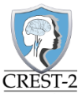 *Please see full protocol for additional details.                                                                                                           (V5.0)CREST-2  Schedule of Laboratory Tests Required for Intensive Medical Management                                                CREST-2  Schedule of Laboratory Tests Required for Intensive Medical Management                                                CREST-2  Schedule of Laboratory Tests Required for Intensive Medical Management                                                Laboratory Test*ScheduledPRN  Creatinine (Cr)  Potassium (K+)Sodium (Na)Baseline** AnnuallyIf on diuretic or ACE inhibitor:  Periodic determination of serum Cr and serum electrolytes to detect possible electrolyte imbalance should be done at appropriate intervals, particularly in the elderly and those with significant renal or hepatic impairments. Recommended frequency:If on diuretic or ACE inhibitor:44 days after starting or changing dose at baseline30 days after starting or changing dose at other visitsIf on spironolactone (or other K+ sparing diuretics):7-14 days after starting or changing dose at any visit   Local LipidBaseline** AnnuallyIf not in target at baseline repeat at 44 day visit.If not in target at 44 day visit, repeat at 4 month visit.††  AST/ALTBaseline** If > 3x normal, repeat in 1 week As clinically indicated  CKBaseline** If patient develops symptoms of statin toxicity    HgA1c†Baseline (all patients)It is recommended that at 4 months, 12 months and every 6 months thereafter† (only if diabetic)If patient not meeting treatment goals or if change in therapy, it is recommended that the HgA1c be checked at least quarterly. However, because of the exceptional variability among diabetics, the frequency of HgA1c testing cannot be mandated.*All tests may be performed at any qualified laboratory.  **Values from 90 days before enrollment are acceptable. With the exception of the hemoglobin A1c, all tests should be ordered by study physician managing the patient’s blood pressure and statin medications. †Study physician should ensure that patient’s primary care physician or diabetologist are following these ADA recommendations for evaluating the HgA1c.  ††If patient becomes in target between day 44 and month 4, repeat test is not required at 4 month visit.*All tests may be performed at any qualified laboratory.  **Values from 90 days before enrollment are acceptable. With the exception of the hemoglobin A1c, all tests should be ordered by study physician managing the patient’s blood pressure and statin medications. †Study physician should ensure that patient’s primary care physician or diabetologist are following these ADA recommendations for evaluating the HgA1c.  ††If patient becomes in target between day 44 and month 4, repeat test is not required at 4 month visit.*All tests may be performed at any qualified laboratory.  **Values from 90 days before enrollment are acceptable. With the exception of the hemoglobin A1c, all tests should be ordered by study physician managing the patient’s blood pressure and statin medications. †Study physician should ensure that patient’s primary care physician or diabetologist are following these ADA recommendations for evaluating the HgA1c.  ††If patient becomes in target between day 44 and month 4, repeat test is not required at 4 month visit.